Bases de la Sección General Festival del Cine hecho en Canarias-FECICA 2019(Actualizadas a 11 de agosto de 2018)“SOLO LLEGAN A BUEN PUERTO LAS HISTORIAS CAPACES DE NAVEGAR EN CUALQUIER MAR”Aforismo adaptado al FECICA  de Belén Lorenzo Francisco, extraído del libro “A pesar de todo”.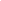 Se seleccionarán a concurso un mínimo de 3 cortometrajes y un máximo de 18, cuyas obras deberán regirse bajo los siguientes criterios:La temática de los cortometrajes será libre, siempre y cuando sea una temática que sea apta para todos los públicos, o al menos con la calificación de “para mayores de 7 años”.Los cortometrajes no podrán tener una duración superior a 12 minutos. Se valorarán en orden de llegada de cada corto.Se valorará más el mensaje que transmite el corto, que la calidad audiovisual.Las secuencias que aparecen en los cortos, deberán estar rodadas íntegramente en las ocho Islas Canarias, incluyendo en este archipiélago a La Graciosa. Los cortometrajes pueden contener de forma voluntaria el siguiente lema: “SOLO LLEGAN A BUEN PUERTO LAS HISTORIAS CAPACES DE NAVEGAR EN CUALQUIER MAR”. Para la sección general, se valorará positivamente el uso o aparición del lema de la Muestra en el cortometraje presentado.Podrán participar tod@s aquell@s que lo deseen, sin depender de edad, sexo o nacionalidad, a excepción de la misma Organización, la cual no podrá participar enviando cortos. Se podrán presentar cortometrajes cuyo año de producción sea del 2017 en adelante.Podrán participar aquellas obras que anteriormente hayan participado en otros festivales de cine o certámenes audiovisuales.Los cortometrajes se enviarán a través de la plataforma digital Click for Festivals (clickforfestivals.com) o enviandolos al correo electrónico secuencia27@gmail.com a través de wetransfer.com, en formato “.mp4” o “.avi”, con la recomendación de tener una resolución alta (1280 x 720, o 1920 x 1080) y con un tamaño inferior a 600 MB. Junto a los vídeos que se envían, deberá haber un documento de texto o ficha técnica donde figure el título del corto, el nombre del autor o autora, su número de teléfono y, si se desea, una pequeña sinopsis de la obra audiovisual. La fecha límite de las obras será el 4 de abril de 2019, a las 23:59 h.Los cortometrajes seleccionados se comunicarán a los propios directores, tanto vía email/telefónica como a través de las redes sociales.Habrá premios para los cortos más destacados, seleccionados por un jurado, compuesto por los participantes del proyecto “Secuencia 27” y de la Asociación Cultural “La Farola Films”. Las categorías son:Sección General:Premio al Mejor Mensaje.Premio al Mejor Actor.Premio a la Mejor Actriz.Premio a la Mejor Comedia.Premio del Público.Premio a la Mejor Creación Audiovisual Juvenil.El “Premio a la Mejor Creación Audiovisual Juvenil”, que se encuentra dentro de la sección general, está destinado a aquellas creaciones realizadas por niños y niñas menores de 12 años o jóvenes de entre 12 y 35 años, con el fin de reconocer a las jóvenes promesas del ámbito artístico y cinematográfico de Canarias.El jurado podrá realizar las menciones especiales o reconocimientos que considere convenientes a aquellas películas o personas que determine el mismo.Los premios no otorgarán consigo ningún bien económico, salvo que se justifique lo contrario.La Dirección podrá cambiar las bases si así se requiere, comunicándose los posibles cambios a través de las distintas vías de comunicación posibles, aportando la justificación del cambio.Al participar con su obra audiovisual, el creador cede los derechos de imagen de autores, actores y actrices que salen en el cortometraje para la proyección y divulgación de dichas piezas en nuestro festival o futuras proyecciones vinculadas a Secuencia 27 o a La Farola Films.Y para que estas bases surjan efecto, los directores del Festival del Cine hecho en Canarias “Secuencia 27” - FECICA “Secuencia 27” 2019, firman el presente documento, a fecha del domingo 23 de SEPTIEMBRE de 2018:                                            Moisés D. García                              Emilio J. FelicianoDirección de la La Farola Films - Asociación Cultural y del FECICA “Secuencia 27” 2019.Bases generales de la Sección de Medio y LargometrajesFestival del Cine hecho en Canarias-FECICA 2019(Actualizadas a 11 de agosto de 2018)“SOLO LLEGAN A BUEN PUERTO LAS HISTORIAS CAPACES DE NAVEGAR EN CUALQUIER MAR”Aforismo adaptado al FECICA de Belén Lorenzo Francisco, extraído del libro “A pesar de todo”.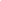 Se seleccionarán a concurso un mínimo de 2 metrajes y un máximo de 6. No serán seleccionadas aquellas que no se rigen bajo los siguientes criterios válidos para ambas secciones:La temática de los metrajes será libre, siempre y cuando sea una temática que sea apta para todos los públicos, o al menos con la calificación de “para mayores de 12 años”.Los metrajes no podrán tener una duración superior a 120 minutos ni inferior a 30 minutos.Se permite la inscripción de series y webseries, con la presentación del capítulo piloto o el primer capítulo de la misma, siempre que cumpla con los requisitos expuestos en estas bases.Se valorarán en orden de llegada.Se valorará más el mensaje que transmite el metraje que la calidad audiovisual.Las secuencias que aparecen en los metrajes deberán estar rodadas íntegramente en las ocho Islas Canarias, incluyendo en este archipiélago a La Graciosa. Podrán participar tod@s aquell@s que lo deseen, sin depender de edad, sexo o nacionalidad, a excepción de la misma Organización (alumn@s, madres, padres y profesor@s), la cual no podrá participar.Se podrán presentar metrajes cuyo año de producción sea del 2016 en adelante.Podrán participar aquellas obras que anteriormente hayan participado en otros festivales de cine o certámenes audiovisuales.Los metrajes se enviarán a través de la plataforma digital Click for Festivals (clickforfestivals.com) con la recomendación de tener una resolución alta (1280 x 720, o 1920 x 1080). Junto al vídeo que se envían, deberá haber un documento de texto o ficha tecnica donde figure el título del metraje, el nombre del autor o autora, su número de teléfono y, si se desea, una pequeña sinopsis de la obra audiovisual. La fecha límite de entrega de las obras será el 4 de abril de 2019, a las 23:59 h. Los metrajes seleccionados se comunicarán a través de las redes sociales.Las películas seleccionadas serán proyectadas en el marco del Festival. Si el autor lo desea, puede hacer una breve presentación de la película previa a la proyección de la misma.Habrá un único premio para el metraje más destacado, seleccionado por un jurado, compuesto por profesionales del audiovisual canario y algunos de los participantes del proyecto “Secuencia 27” y de la Asociación Cultural “La Farola Films”. El jurado podrá realizar las menciones especiales o reconocimientos que considere convenientes a aquellas películas o personas que determine el mismo.Los premios no otorgarán consigo ningún bien económico, salvo que se justifique lo contrario.La Dirección podrá cambiar las bases si así se requiere, comunicándose los posibles cambios a través de las distintas vías de comunicación posibles, aportando la justificación del cambio.Al participar con su obra audiovisual, el creador cede los derechos de imagen de autores, actores y actrices que salen en el cortometraje para la proyección y divulgación de dichas piezas en nuestro festival o futuras proyecciones vinculadas a Secuencia 27 o a La Farola Films.Y para que estas bases surjan efecto, los directores del Festival del Cine hecho en Canarias “Secuencia 27” - FECICA “Secuencia 27” 2019, firman el presente documento, a fecha del domingo 23 de SEPTIEMBRE de 2018:                                            Moisés D. García                              Emilio J. FelicianoDirección de la La Farola Films - Asociación Cultural y del FECICA “Secuencia 27” 2019.